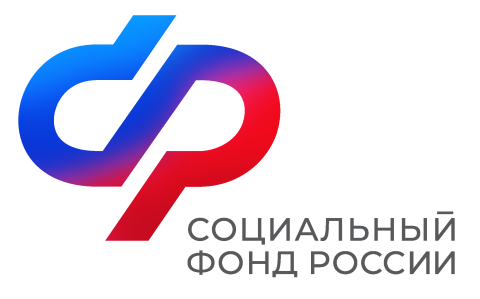 Отделение СФР по Ставропольскому краю открыло восьмой в регионе Центр общения старшего поколенияВ Светлограде Ставропольского края на базе клиентской службы Отделения Социального фонда открылся восьмой в регионе Центр общения старшего поколения. В торжественной церемонии открытия приняли участие управляющий Отделением Социального фонда по Ставропольскому краю Елена Долгова, председатель регионального отделения Союза пенсионеров Людмила Зубакина, председатель общественной организации ветеранов  (пенсионеров) труда, войны,вооруженных сил и правоохранительных органов Костин Алексей Семёнович, представители местной администрации.«Центры общения старшего поколения призваны поддержать ритм жизни пожилых людей, открыть дополнительные возможности для самореализации. Пенсионеры смогут посещать лекции и встречи с интересными людьми, повышать свою финансовую и компьютерную грамотность и просто общаться в дружеской обстановке. На Ставрополье работают уже 7 центров, с начала года их посетили более 3800 граждан старшего поколения, для них проведено свыше 400 мероприятий самой различной направленности», — отметила управляющий краевым Отделением СФР Елена Долгова Для первых гостей Центра вокальный коллектив местного дома культуры подготовил яркие номера, а затем прошла лекция по финансовой грамотности. Завершился праздничный день душевными посиделками за чашкой чая.В новом Центре общения будут проходить занятия по компьютерной грамотности, полезные мастер-классы, увлекательные лекции, встречи с интересными людьми, кинопросмотры, творческие вечера и многое другое.Ждем вас в гости! Адрес нового Центра: Петровский район, г. Светлоград, ул. Тургенева, 24.Центр будет работать по будням: пн.-чт. с 8:00 до 17:00, пт. с 8:00 до 15:45.Планы работы — на региональной странице сайта СФР в разделе «Центры общения старшего поколения» https://sfr.gov.ru/branches/stavropol/info/~0/9481Пресс-служба: Дина Прокопова, pfr_smi@mail.ru	